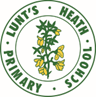 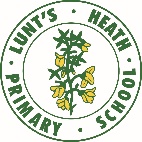 Lunt’s Heath Primary SchoolYear 1Lunt’s Heath Primary SchoolYear 1Lunt’s Heath Primary SchoolYear 1Lunt’s Heath Primary SchoolYear 1Lunt’s Heath Primary SchoolYear 1Lunt’s Heath Primary SchoolYear 1Lunt’s Heath Primary SchoolYear 1Lunt’s Heath Primary SchoolYear 1Lunt’s Heath Primary SchoolYear 1Lunt’s Heath Primary SchoolYear 1Autumn 1Autumn 1Autumn 1Autumn 2Spring 1Spring 1Spring 2Summer 1Summer 2Mathematics UnitsNumber: Place Value (within 10) =Numbers to 10Number: Place Value (within 10) =Number BondsNumber – Addition and Subtraction (within 10) =Addition within 10Number: Place Value (within 10) =Numbers to 10Number: Place Value (within 10) =Number BondsNumber – Addition and Subtraction (within 10) =Addition within 10Number – Addition and Subtraction (within 10) =Subtraction within 10Geometry: Shape = PositionsNumber – Addition and Subtraction (within 10) =Subtraction within 10Geometry: Shape = PositionsNumber: Place Value (within 20) = Numbers to 20Number - Addition and Subtraction (within 20)Geometry: Shape = Shapes and PatternsNumber: Place Value (within 20) = Numbers to 20Number - Addition and Subtraction (within 20)Geometry: Shape = Shapes and PatternsNumber: Place Value (within 50) (Multiples of 2, 5, 10 to be included) = Numbers to 40Measurement – Length and HeightNumber: Addition and Subtraction = Word ProblemsMeasurement: Capacity and VolumeNumber:Multiplication and Division = MultiplicationMeasurement: Weight and Volume = MassNumber: Multiplication and Division = DivisionNumber: FractionsGeometry: Position and directionNumber: Place Value (within 100) = Numbers to 100Measurement: MoneyMeasurement: TimeInvestigationsEnglish Units/Core TextsNarrativeStories by the same author (Oliver Jeffers - Lost and Found)Stories by the same author (Oliver Jeffers - Lost and Found)Stories with familiar settings (Dogger – Shirley Hughes)Stories with repetitive patterns or structures (A Squash and a Squeeze – Julia Donaldson)Fantasy stories (Bog Baby – Jeanne Willis)Fantasy stories (Bog Baby – Jeanne Willis)Traditional tales (Jack and the beanstalk)Classic stories (Peter Rabbit –Beatrix Potter)English Units/Core TextsNon-fictionRecount: Diary entry (liked to text)Recount: Diary entry (liked to text)Recount of familiar events (linked to text) = LetterMeerkat MailFact file(Linked to History)Non-chronological report (Linked to Science)Non-chronological report (Linked to Science)Instructions (linked to Science)Information booklet (linked to History)English Units/Core TextsPoetryPoems on a theme (Out and about by Shirley Hughes – weather poems)Poems on a theme (Out and about by Shirley Hughes – weather poems)Poems on a theme (Out and about by Shirley Hughes – weather poems)Traditional rhymes including innovation (KS1 The works)Traditional rhymes including innovation (KS1 The works)Traditional rhymes including innovation (KS1 The works)Poems for learning off by heart (The Great Fire of London by Paul Perro)Poems for learning off by heart (The Great Fire of London by Paul Perro)ScienceMaterialsIdentify everyday materials being able to compare and discuss their properties.MaterialsIdentify everyday materials being able to compare and discuss their properties.MaterialsIdentify everyday materials being able to compare and discuss their properties.Seasonal Changes – CRESTObserve and describe changes to weather across four seasons.Animals Including HumansIdentify basic human parts and name common animals putting them into groups.Seasonal Changes – CRESTCrest Star Infant award delivered by class teacher.Seasonal Changes – CRESTCrest Star Infant award delivered by class teacher.PlantsName, identify and describe common garden plants and trees through growing seeds.Science SkillsRecap of Year 1 science skills and missing learning from monitoring.GeographyWhy can’t a meerkat live in the North Pole?Hot & Cold Places, UK WeatherLocate and identify the hot and cold places in the world, introducing 4 compass points and identify UK weather patterns and features of the 4 seasons.Why can’t a meerkat live in the North Pole?Hot & Cold Places, UK WeatherLocate and identify the hot and cold places in the world, introducing 4 compass points and identify UK weather patterns and features of the 4 seasons.Why can’t a meerkat live in the North Pole?Hot & Cold Places, UK WeatherLocate and identify the hot and cold places in the world, introducing 4 compass points and identify UK weather patterns and features of the 4 seasons.Why can’t a meerkat live in the North Pole?Hot & Cold Places, UK WeatherLocate and identify the hot and cold places in the world, introducing 4 compass points and identify UK weather patterns and features of the 4 seasons.Where do I live?Our School, Capitals & Countries of the UK,Locate and identify the 4 UK countries and surrounding seas including some famous landmarks.  Introduce human and physical geographical features.Where do I live?Our School, Capitals & Countries of the UK,Locate and identify the 4 UK countries and surrounding seas including some famous landmarks.  Introduce human and physical geographical features.Where do I live?Our School, Capitals & Countries of the UK,Locate and identify the 4 UK countries and surrounding seas including some famous landmarks.  Introduce human and physical geographical features.What is special about our school and our locality?(Geography = Local Area)Investigate the school, the grounds and the immediate area using basic map skills including introducing 4 compass points.What is special about our school and our locality?(Geography = Local Area)Investigate the school, the grounds and the immediate area using basic map skills including introducing 4 compass points.HistoryHow were our grandparents’ toys different to ours?Toys – Past and Present.  Changes within living history – revealing aspects of national life.Begin to identify the differences between old and new objects using words and phrases like ‘old’, ‘new’ and ‘a long time ago’.How were our grandparents’ toys different to ours?Toys – Past and Present.  Changes within living history – revealing aspects of national life.Begin to identify the differences between old and new objects using words and phrases like ‘old’, ‘new’ and ‘a long time ago’.How were our grandparents’ toys different to ours?Toys – Past and Present.  Changes within living history – revealing aspects of national life.Begin to identify the differences between old and new objects using words and phrases like ‘old’, ‘new’ and ‘a long time ago’.How were our grandparents’ toys different to ours?Toys – Past and Present.  Changes within living history – revealing aspects of national life.Begin to identify the differences between old and new objects using words and phrases like ‘old’, ‘new’ and ‘a long time ago’.How can we compare Queen Victoria and Queen Elizabeth II?  Queen Victoria and Queen Elizabeth II.  The lives of significant individuals in the past.Begin to identify significant individuals from the past and sequence events within their lives.How can we compare Queen Victoria and Queen Elizabeth II?  Queen Victoria and Queen Elizabeth II.  The lives of significant individuals in the past.Begin to identify significant individuals from the past and sequence events within their lives.How can we compare Queen Victoria and Queen Elizabeth II?  Queen Victoria and Queen Elizabeth II.  The lives of significant individuals in the past.Begin to identify significant individuals from the past and sequence events within their lives.What do we know about the Great Fire of London?The Great Fire of London:  Events beyond living memory that are significant national or globally.Recount some interesting facts from an historical event.What do we know about the Great Fire of London?The Great Fire of London:  Events beyond living memory that are significant national or globally.Recount some interesting facts from an historical event.Art and DTHot & Cold Places:(Painting - colour mixing)Name and mix primary colours to make secondary colours.Use thick and thin brushes to paint a picture.Say how an artist has used colour.Hot & Cold Places:(Painting - colour mixing)Name and mix primary colours to make secondary colours.Use thick and thin brushes to paint a picture.Say how an artist has used colour.Hot & Cold Places:(Painting - colour mixing)Name and mix primary colours to make secondary colours.Use thick and thin brushes to paint a picture.Say how an artist has used colour.Mechanisms: Moving StorybookDesigning a moving story book for a given audience which follows a design to create moving models that use levers, slides and pivots.Animal prints (Science):Relief PrintingMake a printing block, use printing tools and print onto fabric or paper.Create a repeating pattern.)Cooking and Nutrition:  Fruit SmoothiesGather ideas and design through investigating a variety of fruit and vegetable and use simple utensils and equipment to peel, cut, slice, squeeze, grate and chop safely.Cooking and Nutrition:  Fruit SmoothiesGather ideas and design through investigating a variety of fruit and vegetable and use simple utensils and equipment to peel, cut, slice, squeeze, grate and chop safely.Seaside Art:Collage.
Explore and experiment with a range of materials and sort and arrange for a purpose.Structures: Create a Tudor HouseGathering ideas from history topic for designing and making a stable house structure from card, tape and glue. Learning how to turn 2D nets into 3D structures.Religious EducationWhat do people say about God?Why do Christians say that God is a ‘Father?Christianity (God)
Know that Christians use of the term ‘father’ to address God, especially in prayer, and why Christians might compare God to a loving parent.Why do Christians say that God is a ‘Father?Christianity (God)
Know that Christians use of the term ‘father’ to address God, especially in prayer, and why Christians might compare God to a loving parent.Why do Christians say that God is a ‘Father?Christianity (God)
Know that Christians use of the term ‘father’ to address God, especially in prayer, and why Christians might compare God to a loving parent.Why is Jesus special to Christians?Christianity (Jesus)Talk about the Christmas nativity story and why Jesus is believed to be a special baby.How might beliefs about creation affect the way people treat the world?IslamKnow that Muslims believe in one God (Allah). Talk about how Islam teaches that humans should be caretakers of the planet.Why might some people put their trust in God?JudaismExplore Jewish beliefs about God and why religious people put their trust in God and how this might be expressed. Investigate the festival of Sukkot.Liverpool Synagogue TripWhy might some people put their trust in God?JudaismExplore Jewish beliefs about God and why religious people put their trust in God and how this might be expressed. Investigate the festival of Sukkot.Liverpool Synagogue TripWhat do Hindus believe about God?Hindu DharmaKnow that Hindus believe in one God (Brahman) who can be understood and visualised in many forms.How might some people show that they ‘belong’ to God?Christianity (Church)Talk about how the rite of baptism shows that Christians belong to Gods’ family - the Church.PHSEBeing Me In My WorldRewards and consequences.Being Me In My WorldRewards and consequences.Being Me In My WorldRewards and consequences.Celebrating DifferenceIdentifying similarities and differences of people in class; understanding bullying and who to ask for help.Dreams And GoalsSetting simple goals and planning how to achieve them.Healthy MeThe difference between healthy and unhealthy; germs, medicine and road safety.Healthy MeThe difference between healthy and unhealthy; germs, medicine and road safety.RelationshipsIdentifying who is special to me and how to be a good friend.Outdoor LearningComputingMy online lifeTo improve children’s knowledge of the risks of their online lives and to develop skills when using online servicesMy online lifeTo improve children’s knowledge of the risks of their online lives and to develop skills when using online servicesMy online lifeTo improve children’s knowledge of the risks of their online lives and to develop skills when using online servicesWhat is a computer?Children will learn about computers... They will learn new digital skills as they work with text and images. The children will create simple algorithms and programs using Scratch JrMini-beastsChildren will use technology to sort and classify mini-beasts. They will learn about gathering and presenting information, searching the web, taking photographs and using a paint applicationModern talesthe children will learn to navigate the rules of online safety and communication. The children will learn about web searching, basic keyboard skills and creating digital contentModern talesthe children will learn to navigate the rules of online safety and communication. The children will learn about web searching, basic keyboard skills and creating digital contentMy friend the RobotThey will explore coding games learning about sequencing, algorithms, debugging and how to create simple programsNews PresenterThey will learn about the various sources of news, both online and offline. The children will produce a news show, create a new show logo, write a good news story and create digital drawings and video clips.Indoor PEYoga StorybookBend, stretch and reachingYoga StorybookBend, stretch and reachingYoga StorybookBend, stretch and reachingDance (pirates)Remember and perform a simple sequence of movement.Gymnastics (Spinning and balancing on points and patches)Perform spins and balances in different formations as part of a wider routine and perform in different formationsDanceIdentify what good looks like and give feedback to help my partner improveDanceIdentify what good looks like and give feedback to help my partner improveTaekwondoTo apply speaking and listening, movement and balance skills.Gymnastics (pathways small and long)Use different pathways within a sequence. Mount and dismount apparatus using different pathwaysOutdoor PEFundamental movement skills- Balance and controlTo show increasing control over an object when running, carrying and balancingFundamental movement skills- Balance and controlTo show increasing control over an object when running, carrying and balancingFundamental movement skills- Balance and controlTo show increasing control over an object when running, carrying and balancingInvasion Games Skills- ball skillsTo understand how to use my hands and feet when bouncing, passing and dribbling a ballObject manipulationTo show increasing control over an object, travelling and moving with confidence and accuracyNet and Wall Games 1- VolleyballTo strike a small ball with an open palm with some accuracyNet and Wall Games 1- VolleyballTo strike a small ball with an open palm with some accuracyLocomotion 2- JumpingTo jump in a variety of ways travelling with confidenceTarget Games 2- ball accuracyTo apply a basic range of throwing, kicking and striking skills competentlyMusicHey you!Hip HopHey you!Hip HopHey you!Hip HopRhythm In The Way That We Walk and Banana RapReggae & Hip HopIn The GrooveBlues, Baroque, Latin, Bhangra, Folk and FunkRound And RoundBossa NovaRound And RoundBossa NovaYour ImaginationFreestyleReflect, Rewind and ReplayConsolidate learning.TripsGrandparents Toy Session in schoolGrandparents Toy Session in schoolGrandparents Toy Session in schoolAnimal Magic – MeerkatsParents sharing how they have achieved their goalsLiverpool – Princess Street = Synagogue and World MuseumLiverpool – Princess Street = Synagogue and World MuseumGeography Local Area WalkThe Great Fire of London Workshop